ДЕПАРТАМЕНТ СМОЛЕНСКОЙ ОБЛАСТИ ПО ОБРАЗОВАНИЮ И  НАУКЕ СМОЛЕНСКОЕ ОБЛАСТНОЕ ГОСУДАРСТВЕННОЕ  БЮДЖЕТНОЕ ПРОФЕССИОНАЛЬНОЕ ОБРАЗОВАТЕЛЬНОЕ  УЧРЕЖДЕНИЕ «ВЯЗЕМСКИЙ ЖЕЛЕЗНОДОРОЖНЫЙ ТЕХНИКУМ» ПРОГРАММА
ВОЛОНТЕРСКОГО ОТРЯДА « ЖЕЛЕЗНОДОРОЖНЫЙ ЭКСПРЕСС»г. Вязьма 2018 годПАСПОРТI. ОБОСНОВАНИЕ НЕОБХОДИМОСТИ СОЗДАНИЯ
ВОЛОНТЕРСКОГО ОТРЯДА «ЖЕЛЕЗНОДОРОЖНЫЙ ЭКСПРЕСС»       В период стремительной глобализации и информатизации жизненного пространства, активизации рекламы и подмены ценностей, студент каждый день должен делать выбор, противостоять соблазнам жизни, сохранить здоровье и отстоять свою жизненную  позицию, основанную на знании и собственном приобретённом опыте.       Быть социально активным значит не только понимать ответственность за свою жизнь и здоровье, но и пропагандировать свою социальную и политическую позицию, помогать другим в сложных жизненных ситуациях. Как и всякая иная, социальная компетенция основывается на опыте и деятельности самих студентов. Нельзя научиться быть социально активным, не участвуя в самой деятельности.      Одной из самых эффективных форм активизации общественно полезной деятельности студентов является волонтёрское движение. В техникуме в 2018г.  создан волонтерский отряд «Железнодорожный Экспресс».     Программа предусматривает осуществление комплекса мероприятий, направленных на обеспечение системного подхода к осуществлению профилактики асоциального поведения (наркомании, табакокурения, правонарушений, проявления экстремистских настроений).     Выполнение запланированных мероприятий требует концентрации усилий всех структурных подразделений железнодорожного техникума и осуществления  заимодействия с межведомственными специалистами: участковым уполномоченным, работниками правоохранительных органов, врачом наркологом, священнослужителями и др.II. ОСНОВНЫЕ ЦЕЛИ И ЗАДАЧИ ПРОГРАММЫ
Основной целью программы является развитие социальной самореализации студентов путем ознакомления с различными видами социальной активности, оказание посильной поддержки в решении актуальных проблем местного сообщества, помощи нуждающимся категориям населения.Данная цель достигается через реализацию следующих задач:
- популяризация идей волонтёрства (добровольчества) в техникумовской среде;
- осуществление рекламно-информационной деятельности;
- развитие социальной системы, создание оптимальных условий для
распространения волонтерского (добровольческого) движения и участия
студентов в социально-значимых акциях и проектах;- вовлечение студентов в проекты, связанные с оказанием социально-
психологической и социально-педагогической поддержки различным группам
населения;
- участие в подготовке и проведении массовых социально-культурных, информационно-просветительских и спортивных мероприятий;
- реализация программ профилактической и информационно-пропагандистской
направленности;- налаживание сотрудничества с социальными партнерами для совместной
социально-значимой деятельности;
- создание и использование межрегиональных связей с другими
общественными (волонтерскими) организациями для совместной социально-
значимой деятельности;- организация обучающих семинаров для участников волонтерского движения;
- воспитание активной гражданской позиции, формирование лидерских и
нравственно-этических качеств, чувства патриотизма.III. ОСНОВНЫЕ ПОНЯТИЯ И ТЕРМИНЫ
Волонтёры (добровольцы) – граждане, осуществляющие благотворительную деятельность в форме безвозмездного труда в интересах благополучателя, в том числе в интересах благотворительной организации, которая может оплачивать расходы волонтёров (добровольцев), связанные с их деятельностью в этой организации (командировочные расходы, затраты на транспорт и другие);
Благополучатели – лица, получающие помощь волонтёров (добровольцев);Волонтёрская (добровольческая) деятельность - добровольная социально направленная, общественно полезная деятельность, осуществляемая путем выполнения работ, оказания услуг, без получения денежного или материального вознаграждения (кроме случаев возможного возмещения связанных с осуществлением волонтёрской (добровольческой) деятельности затрат);
Волонтерский (добровольческий) отряд – добровольное объединение детей и подростков, осуществляющее общественно-полезную деятельность в форме выполнения работ, оказания услуг без получения денежного или материального вознаграждения, кроме случаев возможного возмещения связанных с осуществлением волонтерской деятельности затрат;
Работодатель – организация, предоставляющая волонтёру (добровольцу)
работу по волонтёрской (добровольческой) деятельности.IV. ОСНОВНЫЕ НАПРАВЛЕНИЯ ПРОГРАММЫ
В программе выделены основные направления и формы организации
деятельности волонтерского отряда «Железнодорожный Экспресс»:
. досуговая деятельность (организация свободного времени детей, подростков и молодежи);
.  вожатская деятельность;
.  социально-психологическая поддержка (молодежные психологические службы);. трудовая помощь (трудовые лагеря и бригады);
.  помощь в реставрационных работах;
.  восстановление и уход за воинскими захоронениями погибших в годы
ВОВ 1941-1945гг.;
.  оказание помощи ветеранам ВОВ, труженикам тыла и пожилым людям (совместно с социальными службами города (района));
.  экскурсионно-паломническая деятельность (организация и проведение
экскурсий для населения по своим муниципальным образованиям, в
рамках проекта по развитию внутреннего туризма «Моя малая Родина»);.  профилактика здорового и безопасного образа жизни;
1. социальное патронирование детских домов; пожилых людей;
. экологическая защита;
1.  интеллектуальное развитие (организация и проведение интеллектуальных
конкурсов);
13. творческое развитие (организация творческих мероприятий, конкурсов,
праздников);14. информационное обеспечение;
1. службы милосердия в больницах;
16. спортивная, туристическая и военная подготовка;
7. ремесленные мастерские (помощь в возрождении традиционных
ремесел).V. ОСНОВНЫЕ ФОРМЫ ОРГАНИЗАЦИИ
ДЕЯТЕЛЬНОСТИ ВОЛОНТЕРСКОГО ОТРЯДА
.  разовые мероприятия и акции;
 . целевые программы и проекты;
.  конференции, семинары и круглые столы;..фестивали и конкурсы;
. лагеря и сборы, в том числе трудовые лагеря и бригады.VI. СИМВОЛИКА И АТРИБУТИКА
ВОЛОНТЕРСКОГО ОТРЯДА “ЖЕЛЕЗНОДОРОЖНЫЙ ЭКСПРЕСС»
Девиз волонтерского отряда «Железнодорожный Экспресс»Мы — волонтеры — и этим горды!
Мы твердо верим в цели свои!
Пусть укрепляются наши ряды,
Ведь молодость всегда «идет» впереди!Гимн волонтерского отряда «Железнодорожный Экспресс»
Колеса диктуют вагонные,
И вдаль нас несут поезда.
Мы волонтеры из техникума
Живет как большая семья.
Умеем работать, учиться, дерзать, творить
И в деле любом победить.
«Экспресс» - это жизнь и движение,
И многое нас ждет впереди.
«Экспресс» - это жизнь и движение,
Отряд наш на верном пути...Клятва волонтеров
Вступая в ряды волонтеров,
Торжественно клятву даем:
«Все то, что мы будем делать,
Оставит след в сердце твоем.
Клянемся быть энергичными,
Активными в деле любом,
Ответственными, увлеченными
В стране и в краю родном.Клянемся быть толерантными,
Заботой сирот окружать
И помнить седых ветеранов -
Любить их и уважать.
Клянемся хранить историю,
Забытое возрождать.
Любить свой техникум и город,
Красоту уметь сохранять.
Клянемся быть крепкими, сильными!
Вредным привычкам – бой!
Здоровье нашей нации
Очень важно для нас с тобой!Клянемся, что планы сбудутся.
Исполнятся все наши мечты!
Волонтеры всегда в работе!
Клянемся достичь высоты!»Эмблема  волонтерского отряда «Железнодорожный Экспресс»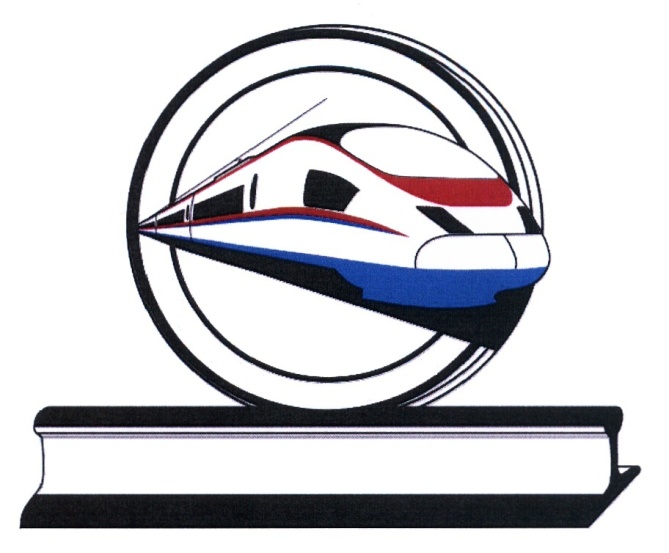 Одежда волонтерского отряда «Железнодорожный Экспресс»
      Накидки  красного цвета с изображением логотипа волонтерского
отряда, бейсболки.Интернет-ссылки страницы волонтерского отряда «Железнодорожный Экспресс»
 на сайте СОГБПОУ «Вяземский железнодорожный техникум»:
VII. МЕХАНИЗМ РЕАЛИЗАЦИИ ПРОГРАММЫ
Программа разработана с учетом законодательства Российской Федерации и законов Смоленской  области.
Нормативно-правовой базой деятельности волонтерского отряда «Железнодорожный Экспресс» являются:1. Концепция содействия развитию благотворительной деятельности и
добровольчества в Российской Федерации (распоряжение Правительства
Российской Федерации от 30.07.2009 № 1054-р);
2. Стратегия развития волонтерского движения в России (утв. на заседании Комитета Государственной Думы по делам молодежи, протокол № 45 от 14 мая 2010г.);3. Основы государственной молодежной политики Российской Федерации на период до 2025 года (утв. Распоряжением Правительства РФ от 29.11.2014 N2403-р);
В нашей деятельности мы также руководствуемся следующими федеральными и муниципальными законодательными актами:
 Закон РФ "Об образовании";
 Конституция РФ;
 Конвенция ООН о правах ребенка;
 Гражданский кодекс РФ;
 Семейный кодекс РФ;
 Уголовный кодекс РФ;
 Устав техникумаОтветственными исполнителями мероприятий программы являются заместитель директора по воспитательной работе и социальным вопросам, руководитель волонтерского отряда «Экспресс», волонтеры из числа студентов техникума, социальный педагог, кураторы групп, медицинский работник техникума, психолог, библиотекарь, совет обучающихся и закрепленные за учебным заведением межведомственные специалисты:- участковый уполномоченный;
- работники правоохранительных органов;
- врач нарколог;
- священнослужители;
 и др.Координацию деятельности и общий контроль за исполнением и реализацией Программы осуществляет администрация техникума. По решению директора техникума ход и результаты выполнения мероприятий программы могут быть рассмотрены на административных совещаниях.VIII. ОЦЕНКА ЭФФЕКТИВНОСТИ ПРОГРАММЫ
   Об эффективности Программы при условии ответственного отношения исполнителей к реализации запланированных мероприятий должны свидетельствовать следующие показатели:
- Популярность идей и деятельности волонтерского отряда в студенческой среде.- Рост числа добровольцев, желающих и способных заниматься профилактической и благотворительной деятельностью.
- Налаженное взаимодействие волонтеров с высокопрофессиональными специалистами в работе по профилактике асоциального поведения.
- Ежегодное обучение волонтеров-новичков.- Активное участие волонтерского отряда в региональных конференциях, круглых столах, конкурсах, олимпиадах.
- Призовые места по итогам проведения региональных профилактических
акций «Антитабачный десант» и «Техникум – территория без наркотиков».IX. МЕХАНИЗМ ИМЕРЕНИЯ РЕЗУЛЬТАТОВ
   Результативность реализации мероприятий Программы оценивается по
данным психологического мониторинга коммуникативных и профилактических
навыков студентов. Используются методики диагностики: «Оценка коммуникативных и организаторских склонностей» (Головей); «Стратегия выхода из конфликтных ситуаций» (Томас), «Диагностика межличностных отношений» (Лири); «Как познать себя и научиться ладить с людьми» (Бук)Мониторинг осуществляется в три этапа: старт-контроль (в начале
проекта), flash-контроль (после каждой акции), финиш-контроль (при
завершении проекта).
По итогам каждой акции отчет и фотографии размещаются на сайте
учебного заведения и в группе волонтерского отряда «Железнодорожный Экспресс» ВКонтакте.X. ПЛАН РАБОТЫ
ВОЛОНТЕРСКОГО ОТРЯДА «ЖЕЛЕЗНОДОРОЖНЫЙ ЭКСПРЕСС»
НА 2018 - 2019 УЧЕБНЫЙ ГОДПРЕДПОЛАГАЕМЫЕ РЕЗУЛЬТАТЫ. Создание единой модели развития волонтёрского движения в техникуме с учетом особенностей и многообразия форм и методов профилактической работы.
. Положительная динамика увеличения числа волонтеров в техникуме, прошедших обучение.. Активное участие волонтеров в социально-значимых акциях «Антитабачный
десант», «Техникум – территория без наркотиков».
. Реализация проекта «Чистый город» по благоустройству берёзовой рощи
рядом с техникумом.
. Проведение ряда мероприятий, основной целью которых является
предотвращение приобщения студентов к социально-опасным заболеваниям.
. Уменьшение факторов риска приобщения в ПАВ подростков благодаря работе волонтеров.
СОГЛАСОВАНОПредседатель совета обучающихся___________________Д.Путинцев"___"________________20_____г.УТВЕРЖДАЮ Директор СОГБПОУ " Вяземский железнодорожный  техникум"________________И. А. Степаненков                    "____"____________________20____г.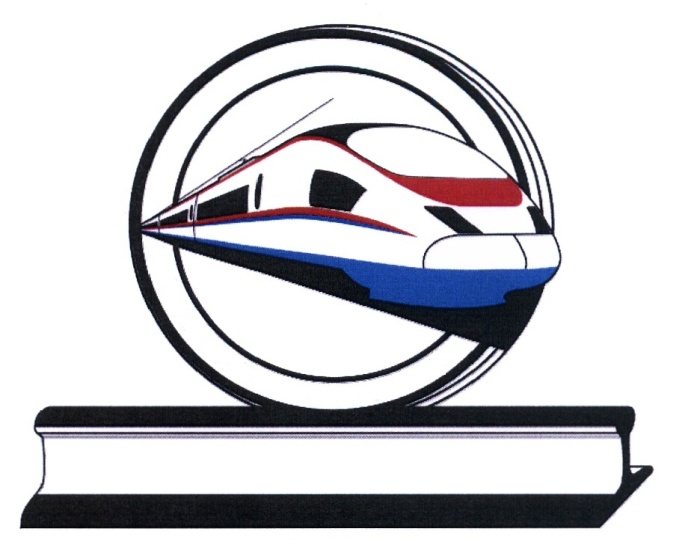 Название программы Программа волонтерского отряда « Железнодорожный  Экспресс»Нормативно-правовое
основание для разработки
программы

Концепция содействия развитию благотворительной деятельности и добровольчества в Российской Федерации (распоряжение Правительства Российской Федерации от 30.07.2009 № 1054-р);
Стратегия развития волонтерского движения в России (утв. на заседании Комитета Государственной Думы по делам молодежи, протокол № 45 от 14 мая 2010г.); Основы государственной молодежной политики Российской Федерации на период до 2025 года (утв. Распоряжением Правительства РФ от 29.11.2014 N2403-р);
Основные разработчики Зам. директора по ВР и СВ, совет обучающихся техникумаЦелеполагание программы Развитие социальной самореализации  студентов путем ознакомления с различными видами социальной активности, оказание посильной поддержки в решении актуальных проблем местного сообщества, помощи нуждающимся категориям населения.Задачи - популяризация идей волонтёрства
(добровольчества) в техникумовской  среде;
- осуществление рекламно-информационной деятельности;
 -развитие социальной системы, создание оптимальных условий для распространения волонтерского (добровольческого) движения и участия студентов в социально-значимых акциях и проектах;- вовлечение студентов в проекты, связанные с оказанием социально-психологической и социально-педагогической поддержки различным группам населения;
- участие в подготовке и проведении массовых социально-культурных, информационно-просветительских и спортивных мероприятий;
 -реализация программ профилактической и информационно-пропагандистской направленности;
 -налаживание сотрудничества с социальными партнерами для совместной социально-значимой деятельности;
 -создание и использование межрегиональных связей с другими
общественными (волонтерскими) организациями для совместной социально-значимой деятельности;
- организация обучающих семинаров для участников волонтерского движения;
 - воспитание активной гражданской позиции, формирование лидерских и нравственно-этических качеств, чувства патриотизма.Принципы деятельности - отсутствие вознаграждения;
- добровольность, отсутствие принуждения;
- польза обществу, людям, окружающей среде.Функции волонтерского
движения
- обучение волонтёров (добровольцев);
- популяризация волонтёрства;
- проведение профилактических занятий или
тренингов;
- проведение массовых акций, трудовых
десантов, выставок, соревнований;
- распространение информации (через
раздачу полиграфии, расклейку плакатов,
работу в своей социальной среде);- творческая деятельность, разработка и
организация игр, концертов, праздников,
создание плакатов, брошюр, видеороликов.Сроки реализации  1 сентябрь 2018 года – 30 июня  2021 годаЭтапы реализации
программы
Первый: 2018 – 2019 годы
– создание информационного банка о лицах, нуждающихся в профилактической помощи;
– пополнение рядов волонтерского отряда первокурсниками;
– развертывание единой системы профилактики;– укрепление межведомственного взаимодействия волонтеров в организации профилактической работы;– создание системы мониторинга профилактической работы волонтеров.
Второй: 2020 – 2021 годы
– полноценное функционирование волонтерского отряда по профилактике асоциального поведения;– практическое внедрение инновационных технологий и методик проведения антинаркотической и иной профилактической работы;
– дальнейшее развитие исследовательской деятельности;
– оценка результатов работы волонтеров, обобщение и распространение опыта в СМИ и на сайтах сети Интернет.Основные направления
программы
 -досуговая деятельность (организация свободного времени детей, подростков и молодежи);
 - вожатская деятельность;
 - социально-психологическая поддержка (молодежные психологические службы);
 -трудовая помощь (трудовые лагеря и бригады);
 -помощь в реставрационных работах; -восстановление и уход за воинскими захоронениями погибших в годы ВОВ 1941 -1945гг.;
 -оказание помощи ветеранам ВОВ, труженикам тыла и пожилым людям (совместно с социальными службами города (района));
 -экскурсионно-паломническая деятельность (организация и проведение экскурсий для населения по своим муниципальным
образованиям, в рамках проекта по развитию внутреннего туризма «Моя малая Родина»); -профилактика здорового и безопасного образа жизни;
 -социальное патронирование детских социальных учреждений ,
пожилых людей;
 -экологическая защита;
интеллектуальное развитие (организация и проведение интеллектуальных конкурсов);
 -творческое развитие (организация творческих мероприятий, конкурсов, праздников);
 -информационное обеспечение;
- службы милосердия в больницах;
 -спортивная, туристическая и военная
подготовка;
 -ремесленные мастерские (помощь в
возрождении традиционных ремесел).Основные формы
организации деятельности
волонтерского отряда
 - разовые мероприятия и акции;
 -целевые программы и проекты;
 -конференции, семинары и круглые столы;
 -фестивали и конкурсы;
 -лагеря и сборы, в том числе трудовые лагеря и бригады.Основные исполнители
программы
Руководитель волонтерского отряда
Волонтеры из числа студентов техникума
Социальный педагог
Студенческий совет
Медицинский работник техникума
Психолог техникума
БиблиотекарьЗакрепленные за учебным заведением межведомственные специалисты: участковый уполномоченный, работники правоохранительных органов, врач нарколог, священнослужители и дрОжидаемые результаты В результате осуществления программы
ожидается:
- повышение качества и результативности работы по профилактике наркомании и других форм асоциального поведения;
- формирование у студентов техникума активного негативного отношения к употреблению наркотиков и табакокурению;- развитие бережного отношения студентов к своему здоровью;
- увеличение объема социальной помощи, предоставляемой людям, нуждающимся в ней и оказавшимся в трудной жизненной ситуацииКонтроль за исполнением
программы
Контроль за реализацией Программы осуществляет администрация техникума.№ ТематикаУчастникиРезультативностьСрок реализацииДосуговая деятельность и (организация свободного времени детей, подростков и молодежи)Досуговая деятельность и (организация свободного времени детей, подростков и молодежи)Досуговая деятельность и (организация свободного времени детей, подростков и молодежи)Досуговая деятельность и (организация свободного времени детей, подростков и молодежи)Досуговая деятельность и (организация свободного времени детей, подростков и молодежи)Торжественная линейка, посвященная Дню Знаний Студенты 1-4  курсов добровольческой (волонтерской)Активизация деятельности молодежи СентябрьАкция против терроризма «День борьбы с терроризмом» Студенты 1-3  курсаСодействие формированию у студентов толерантности, неприятия идей ксенофобии, нетерпимости к проявлениям экстремистской идеологииСентябрь3Акция «Всероссийский день трезвости Студенты 1 курсаФормирование ответственности за будущее, профилактика незаконного потребления спиртных напитковСентябрь4Акция «День финансовой грамотности») Студенты 1-4 курсаАктивизация добровольческой (волонтерской деятельности молодежиСентябрь5Мероприятия, посвященные Дню народного единства Студенты 1-4 курсовВоспитание любви к Родине, чувства гордости за защитников нашего ОтечестваНоябрь6Праздничный концерт «День матери» 
Студенты 1-4 курсаВоспитывать уважительное
отношение к мамам,
развивать чувства долга и
ответственности за свои
поступкиНоябрь7Конкурс презентаций «Дни воинской славы» Студенты 1-4 курсаРазвитие чувств патриотизма и гражданственности Декабрь8Конкурс чтецов «Из пламени Афганистана» Студенты 1-2 курса
Подготовка студентов к
участию в общественно-
политической жизни страны,
готовности достойного
служения ОтечествуФевраль9Конкурс видеопроектов «Живая память о Войне» Студенты 1-4 курсовРазвитие чувств патриотизма и гражданственности Март10Всероссийская акция Студенты 1-4 курсов«Бессмертный полк» Увековечивание памяти Подвига нашего народа в Великой Отечественной войне 1941 — 1945 ггМай11Концерт «День Победы» Студенты1-3 курсаВоспитание патриотизма, гражданской позиции Май12Вахта Памяти. Вечный Огонь». Студенты 1-3 курсаВоспитание патриотизма, гражданской позиции Май13Акция «День памяти и скорби» Студенты 1-4 курсовВоспитание молодого поколения на нравственном и духовном наследии Победы в Великой Отечественной войнеИюньВожатская деятельностьВожатская деятельностьВожатская деятельностьВожатская деятельностьВожатская деятельность14Работа в детских садах города Студенты 2 -4 курсаОрганизация помощи в уборке территории В течении годаСоциально-психологическая поддержка (молодежная психологическая служба)Социально-психологическая поддержка (молодежная психологическая служба)Социально-психологическая поддержка (молодежная психологическая служба)Социально-психологическая поддержка (молодежная психологическая служба)Социально-психологическая поддержка (молодежная психологическая служба)15Социально – психологическое тестирование студентов по определению уровня психологического здоровья – антинаркотической устойчивости Студенты 1-4 курсовПрофилактика незаконного потребления наркотических средств и психотропных веществСентябрь16 Акция «Толерантность- культура мира». Студенты 1-4 курсовПрофилактика экстремизма и терроризма, конфликтных ситуаций на межнациональной и религиозной почве в студенческой средеНоябрь17Студенческие отряды (студенты работают проводниками на поездах) Студенты 2-4 курсаТрудовое воспитание В течение лета18Трудовая помощь в детских лагерях Студенты 1-3 курсаВоспитание любви к труду, уважения к старшему поколению В течение лета19Всероссийский субботник Студенты 1-4 курсовТрудовое воспитаниеАпрель20Работа в ремонтной бригаде техникума Студенты 1-4 курсовУборка территории, полив цветов, уход за клумбами, покраска, подготовка кабинетов к учебному году В течение летаПомощь в реставрационных работахПомощь в реставрационных работахПомощь в реставрационных работахПомощь в реставрационных работахПомощь в реставрационных работах21Реставрационные работы на воинском кладбище Студенты 2-4 курсаПоддержание захоронений воинского кладбища в надлежащем состоянии Весна, осень22Реставрационные работы мемориальных комплексовСтуденты 2 и 4 курсаВосстановление и сохранение исторических памятниковВесна, осеньВосстановление и уход за воинскими захоронениями погибших в годы ВОВ 1941 -1945гг.Восстановление и уход за воинскими захоронениями погибших в годы ВОВ 1941 -1945гг.Восстановление и уход за воинскими захоронениями погибших в годы ВОВ 1941 -1945гг.Восстановление и уход за воинскими захоронениями погибших в годы ВОВ 1941 -1945гг.Восстановление и уход за воинскими захоронениями погибших в годы ВОВ 1941 -1945гг.23Общественный проект «Долг памяти» Студенты 1 -3курсаУборка Аллеи Памяти и памятниковАпрель24Акция «Память Победы» Студенты 2 и 4 курсаПриведение в порядок памятников и воинских захоронений Великой Отечественной войны 1941 — 1945 годов МайОказание помощи ветеранам ВОВ, труженикам тыла и пожилым людям (совместно с социальными службами города)Оказание помощи ветеранам ВОВ, труженикам тыла и пожилым людям (совместно с социальными службами города)Оказание помощи ветеранам ВОВ, труженикам тыла и пожилым людям (совместно с социальными службами города)Оказание помощи ветеранам ВОВ, труженикам тыла и пожилым людям (совместно с социальными службами города)Оказание помощи ветеранам ВОВ, труженикам тыла и пожилым людям (совместно с социальными службами города)25Акция «В гостях у мудрости» Студенты 1 курсаОрганизация помощи людям преклонного возраста Сентябрь26Акция «Мы рады Вам помочь» Студенты 1-4  курсовУборка придомовых территорийОктябрь27Визиты милосердия «Вы не одиноки» Студенты 2-3 курсаОрганизация помощи одиноким пожилым людям Ноябрь28Акция «Будь Милосердным» пасхальная неделя милосердия. Студенты 1-4 курсовПосещение сбор помощи брошенным детям ЦРБ г. ВязьмаДекабрь29Волонтерское движение «Ветеранам – слава!» Студенты 3-4 курсаФормирование базы данных о ветеранах, участниках Великой Отечественной войны в ходе акции «Аллея Бессмертного полка» В течение года30Цикл уроков памяти совместно с почетным ветераном, руководителем железнодорожного музея Студенты 1 и 2 курсаВоспитание патриотизма, гражданской позиции, уважения к старшему поколению Февраль31Посещение на дому тружеников тыла, ветеранов труда, Студенты 2-3 курсаОказание помощи пожилым людям, труженикам тыла Май32Акция «Праздничная открытка ветерану» Студенты 1 курсаПоздравление ветеранов с Днем ПобедыМайЭкскурсионно-паломническая деятельностьЭкскурсионно-паломническая деятельностьЭкскурсионно-паломническая деятельностьЭкскурсионно-паломническая деятельностьЭкскурсионно-паломническая деятельность33Экскурсия по святым местам города Вязьма и Вяземского  района Студенты 2-3курсаВоспитание духовно- нравственных ценностей в процессе экскурсионно- паломнической деятельности Сентябрь34Экскурсии в музеи и выставочные залы города Вязьма Студенты 1-4 курсовВоспитание эстетического вкуса В течение года35Экскурсия по городу «Моя малая Родина» Студенты 1-3 курсовВоспитание патриотизма, гражданской позиции, чувства гордости за своё учебное заведение.Ноябрь36Экскурсия «Храмы и соборы Вязьмы» Студенты 2 курсаИзучение православных традиций, повышение интереса к истории и культуре Декабрь37Экскурсия «Утраченные святыни  Смоленской области» Студенты 1 курсаВозрождение и сохранение культурно-исторического наследия Январь38Виртуальная экскурсия «Храмы России» Студенты 1-3 курсаФормирование духовных ценностей и системы нравственных эталонов Февраль39Виртуальная экскурсия «Соборы Кремля» Студенты1- 3 курса
Воспитание патриотизма,
чувства гордости за свое
Отечество МартПрофилактика здорового и безопасного образа жизниПрофилактика здорового и безопасного образа жизниПрофилактика здорового и безопасного образа жизниПрофилактика здорового и безопасного образа жизниПрофилактика здорового и безопасного образа жизни41Обучение волонтеров Студенты 1 и 2 курсаПросветительская деятельность, направленная на формирование знаний необходимых для профилактики социально- значимых заболеваний Сентябрь42Всероссийская акция «Я выбираю спорт как альтернативу пагубным привычкам» Студенты 1-4  курсовПропаганда здорового образа жизни Октябрь- ноябрь43Семинар-практикум для волонтеров по профилактике аддитивного поведения среди студентов Студенты 2 курсаПрофилактика аддитивного поведения среди студентов Октябрь44Организация работы по профилактике незаконного потребления наркотических средств и психотропных веществ» с приглашением представителя Вяземского УФСКН России по Смоленской  области Студенты 1-3 курса Просветительская деятельность, направленная на профилактику наркомании, СПИДа Ноябрь45Акция «Я выбираю жизнь» 1 декабря — Международный день борьбы со СПИДом Студенты 1-4 курсовПовышение информированности студентов и педагогических работников и профилактика СПИДа /ВИЧ-инфекции Декабрь46Выставка плакатов «Простые правила против СПИДа» Студенты 1-4 курсовПрофилактика здорового и безопасного образа жизни и напоминание о необходимости остановить глобальное распространение пандемии Декабрь47Акция «Техникум — территория без наркотиков» Студенты 1-4  курсовПрофилактика незаконного потребления наркотических средств и психотропных веществ Январь48Конкурс презентации «Быть здоровым – это модно» Студенты 1- 2 курсаПропаганда здорового образа жизни Февраль49Акция «Антитабачный десант» Студенты 1-4  курсовПрофилактика табакокурения Март50Всероссийская антинаркотическая акция «Сообщи, где торгуют смертью!» Студенты 1-4 курсовПрофилактика незаконного потребления наркотических средств и психотропных веществ Март51Круглый стол по вопросу формирования здорового образа жизни «Будь здоров душой и телом» Студенты 2-3 курсаПропаганда здорового образа жизни Апрель52Волонтерская программа «Знать, чтобы жить» Студенты 1-4  курсовПрофилактика социально- значимых заболеваний Апрель53Конкурсы рисунков, посвященных профилактике социально-значимых заболеваний Студенты 1-4 курсовПрофилактика социально- значимых заболеваний В течение года54Областная молодежная акция в рамках Всероссийского дня отказа от курения «Меняем сигарету на конфету» Студенты 1-4 курсовПрофилактика табакокурения Май55Единый час куратора, посвященный Международному дню борьбы с наркоманией Студенты 1-4 курсовПросветительская деятельность, направленная на профилактику наркомании Май56Конкурс творческих работ студентов на тему «Мы здоровое поколение» Студенты 1-4 курсовПропаганда здорового образа жизни МайСоциальное патронирование  детского отделения Вяземской ЦРБ, дома престарелых г. ВязьмыСоциальное патронирование  детского отделения Вяземской ЦРБ, дома престарелых г. ВязьмыСоциальное патронирование  детского отделения Вяземской ЦРБ, дома престарелых г. ВязьмыСоциальное патронирование  детского отделения Вяземской ЦРБ, дома престарелых г. ВязьмыСоциальное патронирование  детского отделения Вяземской ЦРБ, дома престарелых г. Вязьмы57Благотворительная акция «Протяни руку помощи» Студенты 1-4 курсаВоспитание любви к труду, уважения к старшему поколению Сентябрь58Проект «Доброе дело» Студенты1 курсаТрудовое воспитание Октябрь59Акция «Несем радость» Студенты 1-4 курсовФормирование у студентов чувства милосердия, социальной активности Ноябрь60Благотворительная акция «Елка Желаний», организованная для воспитанников детского дома Шимоново совместно с благотворительным фондом "Исток"Студенты 1-4 курсовОказание помощи воспитанникам детского дома Шимоново Декабрь61Акция «Спешите делать добрые дела» Студенты 1-4 курсаВоспитание любви к труду, уважения к старшему поколению Январь, февраль62Акция «Адрес ветерана» Студенты 1-3 курсаПомощь пожилым людям, ветеранам Великой Отечественной войны В течение года63Общественная программа «Неделя добра» Студенты 1-4 курсаФормирование у студентов чувства милосердия, социальной активности МайЭкологическая защитаЭкологическая защитаЭкологическая защитаЭкологическая защитаЭкологическая защита64Курс «Экологическое образование» Студенты 1 курса Развитие экологической культуры по формированию основополагающих экологических понятий. Сентябрь65Акция «Сухая трава» Студенты1 курсаПредупреждение возникновения пожаров от неконтролируемого сжигания сухой травы. Сентябрь66Городская экологическая акция «Чистый берег» Студенты 1-2 курсаПривитие навыков природоохранной деятельности и экологической деятельности Октябрь67«Экологический десант» Студенты 1-3 курсовБлагоустройство и озеленение территории железнодорожного колледжа (уборка березовой рощи от мусора). Октябрь 68Акция «Живи, родник» Студенты 2 курсаПосильная помощь по очистке и уборке территории родниковНоябрь69Просмотр научного фильма: «Вода - прикоснись к великой тайне» Студенты 1-2 курсаФормирование устойчивого понимания единства человека и природы Ноябрь70Экологические инспекции Студенты 2-3 курсаВыявление незаконных рубок деревьев и кустарников, несанкционированных свалок мусора В течение года71Семинар- практикум «Роль природы в жизни человеческого общества» Студенты 1-2 курсаВоспитание экологической грамотности Декабрь72Конкурс презентаций по теме: «Глобальные проблемы человечества» Студенты 1-4  курсовВоспитание у студентов бережного отношения к природе, ко всему живому Декабрь73Конкурс фотографий «Зеленый город» Студенты 1-43 курсовЗащита окружающей среды Январь74Акция «За город чистый и красивый», Студенты 1-4  курсовВоспитание личной ответственности за чистоту родного города, вовлечение студентов в практическую деятельность по решению проблем окружающей среды местного значения Весна, осень75Конкурс творческих работ: «Экологическое состояние моего города» Студенты 1-4 курсовФормировать личностное отношение подростков к экологическим проблемам Февраль76День памяти погибших в радиационных авариях и катастрофах.  «Чернобыль – боль моя» Студенты1 -3 курсаРазвитие у студентов чувства ответственности за поступки, совершаемые человеком Апрель77Акция по посадке деревьев «Пусть цветет наш город- сад» Студенты 2- 3 курсаСохранение зелёных насаждений Вяземского районаМайИнтеллектуальное развитие (организация и проведение интеллектуальных конкурсов)Интеллектуальное развитие (организация и проведение интеллектуальных конкурсов)Интеллектуальное развитие (организация и проведение интеллектуальных конкурсов)Интеллектуальное развитие (организация и проведение интеллектуальных конкурсов)Интеллектуальное развитие (организация и проведение интеллектуальных конкурсов)78Конкурс стихотворений, посвященных Победе в Великой Отечественной войне и Дню освобождения СмоленщиныСтуденты 1-4  курсовВоспитание патриотизма, гражданственности Сентябрь79Конкурс исследовательских работ «Мой край и Великая Отечественная война» Студенты 1-4 курсовВоспитание любви к своей малой Родине Октябрь80Интеллектуальная игра «Что? Где? Когда?» Студенты 2 - 3 курсаРазвитие познавательных и творческих способностей, выявление интеллектуально одарённых студентов Ноябрь81Конкурсная программа, посвященная Дню студента Студенты 1-4 курсовВоспитание активной жизненной позиции, толерантности Январь82Интеллектуальный «Турнир эрудитов» по краеведению Студенты 2 курсаВоспитание любви к своей малой Родине Февраль83Проект «Чистый город» Студенты 1 курсаБлагоустройство парка на территории МЖКФевраль- июньТворческое развитие (организация творческих мероприятий, конкурсов, праздников)Творческое развитие (организация творческих мероприятий, конкурсов, праздников)Творческое развитие (организация творческих мероприятий, конкурсов, праздников)Творческое развитие (организация творческих мероприятий, конкурсов, праздников)Творческое развитие (организация творческих мероприятий, конкурсов, праздников)85Торжественная линейка, посвященная «Дню знаний» Студенты 1- 4 курсовОрганизация торжественного мероприятияСентябрь86Цикл мероприятий в Центральной городской библиотеке Студенты 1 курсаНалаживание сотрудничества с социальными партнерами для совместной социально- значимой деятельностиВ течение года87Оформление сменных выставок «Страницы памяти» Студенты 1 -2 курсаВоспитание эстетического и художественного вкусаВ течение года88Новогодний карнавал Студенты 1-4  курсовОрганизация торжественного мероприятияДекабрь89Смотр строя и песни "Статен, строен, уважения достоин"Студенты 1-4 курсовОрганизация торжественного мероприятия Февраль90Праздничный концерт, посвященный женскому дню Студенты 1-4 курсовОрганизация торжественного мероприятия Март91Конкурс рисунков «Никто не забыт, ничто не забыто…» Студенты 1 и 2, 3 курсовФормирование и развитие гражданственности и патриотизма.Апрель92Торжественный митинг, посвященный Великой Победе Студенты 1-4 курсовВоспитание патриотизма и гражданственности, организация торжественного мероприятия МайИнформационное обеспечениеИнформационное обеспечениеИнформационное обеспечениеИнформационное обеспечениеИнформационное обеспечение93Распространение буклетов, листовок и памяток о здоровом образе жизни, вреде наркотиков, ПАВ, табакокурения среди студентов техникума и их родителей Студенты 1-3 курсовПовышение информированности студентов о последствиях воздействия на организм человека наркотиков, ПАВ, табака В течение года94Комплектование видеоматериалов по профилактике социально – значимых заболеваний в медиатеке техникума Студенты 2- 3 курсаПрофилактика социально- значимых заболеваний В течение года95Разработка и размещение на сайте техникума рекомендаций для родителей и педагогических работников по профилактике аддитивного поведения Студенты 2 курсаПрофилактика аддитивного поведения В течение года96Конкурс информационных буклетов «Здоровое питание» Студенты 1- 2 курсаПропаганда здорового образа жизни НоябрьАкции милосердияАкции милосердияАкции милосердияАкции милосердияАкции милосердия97Сбор денежных средств на лечение детей, больных онкологическими заболеваниями Студенты 1-4 курсовФормирование у студентов чувства милосердия, социальной активности В течение года98Организация праздников в детском отделении ЦРБ г. Вязьма Студенты 3 курсаИгровая терапия В течение  года99Помощь Благотворительному фонду "Исток"Студенты 1-4 курсовАктивизация добровольческой (волонтерской) деятельности молодежиВ течении годаСпортивная, туристическая и военная подготовкаСпортивная, туристическая и военная подготовкаСпортивная, туристическая и военная подготовкаСпортивная, туристическая и военная подготовкаСпортивная, туристическая и военная подготовка100Областной День здоровья и спорта (Легкоатлетическая эстафета) Студенты 1- 3 курсовУкрепление и сохранение здоровья Сентябрь101Участие в областных массовых соревнованиях в рамках Всероссийского дня бега «Кросс нации – 2018» Студенты 1-4  курсаПропаганда здорового образа жизни Сентябрь102Региональные соревнования "Космические старты"Студенты 1-4 курсовОптимальное развитие физических качеств студентов В течение года103Спортивные соревнования с сотрудниками ЛОП на ж/д ст. Вязьма Студенты 3 курсаНалаживание сотрудничества с социальными партнерами для совместной социально- значимой деятельности В течение года104«Лыжня России – 2018» с участием студентов, находящихся в трудной жизненной ситуации Студенты 1-4 курсовПропаганда здорового образа жизни Январь105Открытый областной турнир по рукопашному бою, посвященный 28-й годовщине вывода советских войск из АфганистанаСтуденты 2 курсаОптимальное развитие физических качеств студентов Февраль106Акция «За здоровый образ жизни» Студенты 1-и 2 курсовПрофилактика здорового и безопасного образа жизни Март107Выставка рисунков «Здоровая нация» Студенты 1 - 2 курсовВоспитание чувства прекрасного В течение годаРемесленные мастерские (помощь в возрождении традиционных ремесел)Ремесленные мастерские (помощь в возрождении традиционных ремесел)Ремесленные мастерские (помощь в возрождении традиционных ремесел)Ремесленные мастерские (помощь в возрождении традиционных ремесел)Ремесленные мастерские (помощь в возрождении традиционных ремесел)108Областная акция «Единый день открытых дверей» 
Студенты 1-4 курсовРазвитие творческого
воображения и фантазии при
изготовления изделий
своими руками В течение года109Выставка творческих работ студентов «Русь православная» Студенты 1-4 курсовВоспитание любви к труду, развитие талантов В течение года